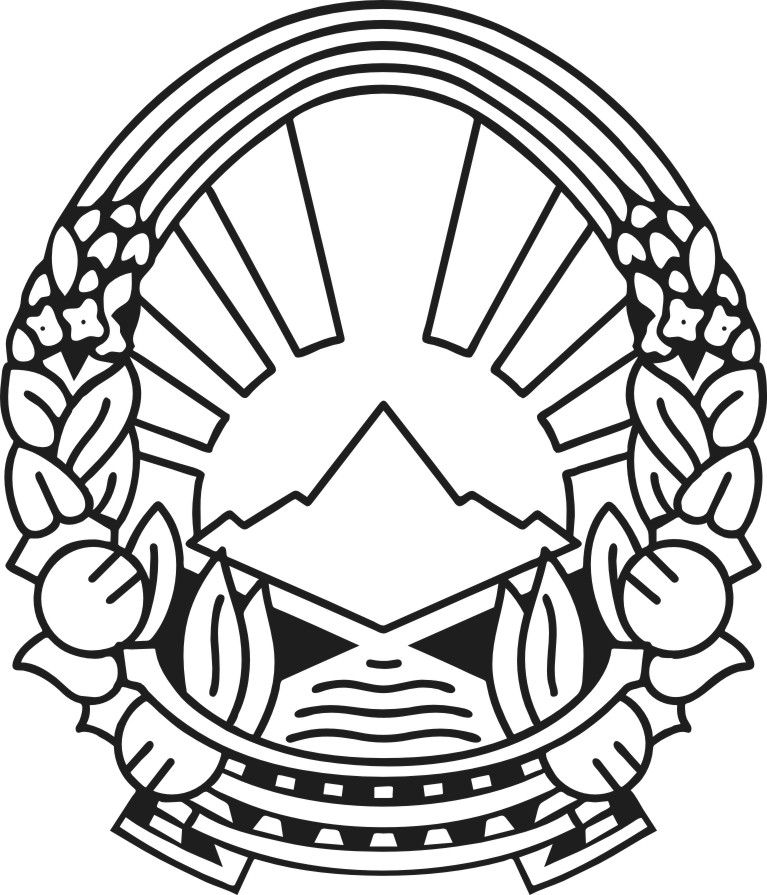 ВЛАДА НАРЕПУБЛИКА СЕВЕРНА МАКЕДОНИЈАМИНИСТЕРСТВО ЗА КУЛТУРАУПАТСТВОПРИОРИТЕТИО Б Р А З Е ЦЗА ПРОЕКТИ ОД ОБЛАСТА НАЗАШТИТАТА НА НЕДВИЖНОТО КУЛТУРНО НАСЛЕДСТВО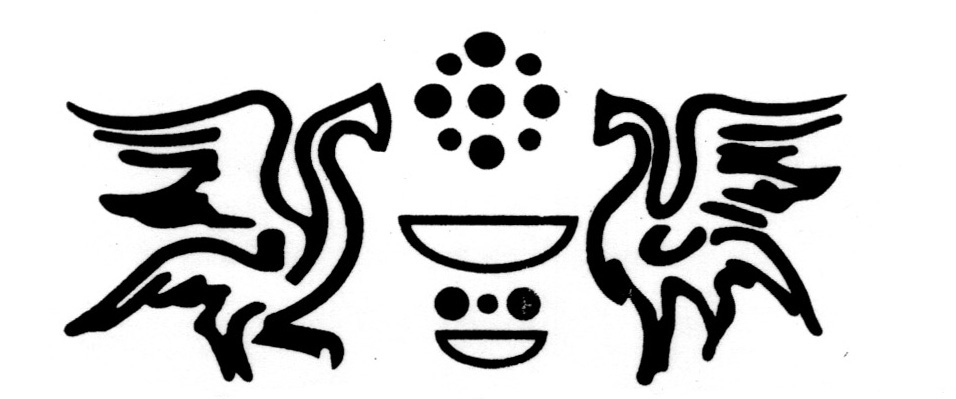 УПАТСТВО ЗА ПОПОЛНУВАЊЕ И ЗА КОМПЛЕТИРАЊЕ НА ОБРАЗЕЦОТВо согласност со член 70 од Законот за културата („Службен весник на РМ“ бр. 31/98, 49/03, 82/05, 24/07, 116/10, 47/11, 51/11, 136/12, 23/13, 187/13, 44/14, 61/15, 154/15, 39/16 и 11/18), националните установи во jуни во тековната година за наредната година доставуваат до Министерството за култура нацрт-годишна програма за работа на установата. Во нацрт-годишната програма се изразени средствата потребни за: програмски активности, оперативни трошоци на установата, плати и други надоместоци за вработените и за надворешните соработници кои ќе се ангажираат за остварување на програмата, материјалните трошоци и трошоците за инвестициско одржување, осигурување, адаптација и набавка на опрема за установата. Нацрт-годишната програма содржи проекти со спецификација на трошоците по намени и активности.Образецот треба да се преземе од веб-локацијата на Министерството за култура(www.kultura.gov.mk), да се пополни електронски со впишување податоци на означеното место (Times New Roman со македонска поддршка) и да се завери со печат на установата и со потпис на овластеното лице. За секој проект се пополнува одделен образец и се доставува во печатена и во електронска форма.За сите дополнителни информации во врска со Образецот може да се обратите до Министерството за култура – Сектор за заштита на културното наследство, односно до Одделението за недвижно културно наследство и заштита на аудиовизуелни добра, секој работен ден од 10 до 12 часот.Министерството за култура ќе поддржи проекти со следниве приоритети:Увид во состојбата на културното наследство.Проекти кои се однесуваат на конзерваторско-реставраторски активности на недвижното културно наследство, со приоритет на наследство со најголема вредност и значење или со повисок степен на загрозеност.Проекти за валоризација и ревалоризација на културното наследство, со приоритет на наследство со најголема вредност и значење.  Заштитни археолошки истражувања.Конзерваторски третман на археолошките локалитети на кои во изминатите години се вршени археолошки ископувања.Изработка на заштитно-конзерваторски основи.Повеќегодишни проекти кои се однесуваат на конзерваторско-реставраторски активности на културното наследство во насока на нивно завршување и соодветна презентација.Обука на кадар за документирање на културно наследство, за конзервација на мозаик, ѕидно сликарство и архитектура, како и на кадар за управување со културно наследство.Евиденција, валоризација, ревалоризација и конзерваторско-реставраторски активности на индустриско наследство, рурални и урбани профани објекти и на ансамбли.Проекти за популаризација на заштитата на културното наследство за деца и млади.Проекти за презентација на културното наследство за лицата со посебни потреби.I. ПОДАТОЦИ ЗА УСТАНОВАТАII. ПОДАТОЦИ ЗА ПРОЕКТОТАктивности и динамика на спроведување на активностите во 2025 година – видови активностиДинамички план на реализација на активноститеIII. ФИНАНСИСКА КОНСТРУКЦИЈА НА ПРОЕКТОТIV. ПОДАТОЦИ ЗА ОДГОВОРНИТЕ ЛИЦА ЗА РЕАЛИЗАЦИЈА НА ПРОЕКТОТ____________________										потпис____________________										              потписм.п.ЗАБЕЛЕШКА:	Обрасците кои не се пополнети во електронска форма (Times New Roman со македонска поддршка), немаат целосни и соодветни податоци и се несоодветни за областа за која се пријавува, кои немаат потпис од раководителот на проектот, односно од раководното лице на установата, како и тие што немаат печат и штембил од установата, нема да бидат разгледувани!штембил на установатаРЕПУБЛИКА СЕВЕРНА  МАКЕДОНИЈАМИНИСТЕРСТВО ЗА КУЛТУРАОБРаЗЕЦ за проекти од областа на заштитата на недвижното културно наследство1.1. Назив на установата што го предлага проектот1.2. Адреса, телефон/факс и електронска адреса2.1. Назив на проектот2.2. Опис на проектот (значење на проектот)2.3. Начин, место и време на реализација на проектот2.4. Дали предложениот проект е нов, продолжение на претходен или е тековен?2.5. Податоци за културното добро на кое се однесува проектотНазив на културното доброМесто, ОпштинаВид и категорија на културното добро Акт со кој културното добро е ставено под заштитаАкт со кој културното добро е ставено под заштитаПодатоци за имателот на културното доброПодатоци за имателот на културното доброПодатоци за состојбата со културното добро (најмногу 150 зборови)Податоци за состојбата со културното добро (најмногу 150 зборови)Податоци за состојбата со културното добро (најмногу 150 зборови)Ризици на кои е изложено културното  добро (најмногу 150 зборови)Ризици на кои е изложено културното  добро (најмногу 150 зборови)Ризици на кои е изложено културното  добро (најмногу 150 зборови)Досегашни резултати од работата на проектот:Досегашни резултати од работата на проектот:Досегашни резултати од работата на проектот:Досегашни резултати од работата на проектот:1.1.1.1.2.2.2.2............. Досегашно финансирање на проектот:           Досегашно финансирање на проектот:           Досегашно финансирање на проектот:           Досегашно финансирање на проектот:          ГодинаИзвор на средстваИзнос на средстваНамена  Одржливост на проектот (со најмногу 150 зборови, наведете на кој начин ќе се обeзбеди одржливост на  проектот по неговото завршување) Одржливост на проектот (со најмногу 150 зборови, наведете на кој начин ќе се обeзбеди одржливост на  проектот по неговото завршување) Одржливост на проектот (со најмногу 150 зборови, наведете на кој начин ќе се обeзбеди одржливост на  проектот по неговото завршување) Одржливост на проектот (со најмногу 150 зборови, наведете на кој начин ќе се обeзбеди одржливост на  проектот по неговото завршување)Р. бр.Со знакот Х да се обележат активноститеВидови активности  Увид во состојба1.Конзервaторски истражувањадокументације ддокументације2  Изработка на конзерваторски проект3Изведување работи на непосредна заштитаустанова заштите ссе............................ седишта установа заштите4.Изработка на заштитно-конзервторски основи/услови5.Изработка на елаборат за валоризација/ревалоризацијаЗаштитни археолошки истражувањаОбука на кадарИзработка на документација за културното наследствоПопуларизација на културното наследствоДруго (координација на работата)бр.АктивностПроценети потребни средстваПочеток на реализацијатаЗавршување на реализацијата1.2.3....Вкупни трошоциВкупни трошоциВкупно траењеВкупно траење3.1. СТРУКТУРА НА ПРИХОДИТЕденариМинистерство за култураЛокална самоуправаМеѓународни организацииСпонзориФондацииКредитиСопствено учествоДруги извори на финансирање3.2. СТРУКТУРА НА РАСХОДИТЕ3.2. СТРУКТУРА НА РАСХОДИТЕденари       Вид на расходите       Вид на расходите1.2.3.4.5.6.7.8.9.10.ВКУПНО4.1. Податоци за раководителот на проектот4.1. Податоци за раководителот на проектотИме и презимеСтручно звањеРаботно местоКонтакт-податоци4.2. Податоци за раководното лице на установата4.2. Податоци за раководното лице на установатаИме и презимеРаботно место